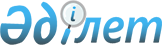 О ходе согласования проекта Соглашения о создании института налоговых представителей государств-членов таможенного союза
					
			Утративший силу
			
			
		
					Решение Комиссии таможенного союза от 26 ноября 2009 года № 122. Утратило силу решением Коллегии Евразийской экономической комиссии от 17 июля 2018 года № 112.
      Сноска. Утратило силу решением Коллегии Евразийской экономической комиссии от 17.07.2018 № 112 (вступает в силу по истечении 30 календарных дней с даты его официального опубликования).
      Комиссия таможенного союза решила:
      1. Принять за основу проект Соглашения о создании института налоговых представителей государств–членов таможенного союза (далее - проект Соглашения) (прилагается).
      2. Поручить Сторонам в срок до 1 января 2010 года представить замечания и предложения в Комиссию таможенного союза по проекту Соглашения.
      3. Поручить экспертной группе по направлению "Косвенные налоги" доработать и внести согласованный проект Соглашения на заседание Комиссии таможенного союза.
      Члены Комиссии таможенного союза: СОГЛАШЕНИЕ
о создании института налоговых представителей
государств–членов таможенного союза
      Налоговые службы государств-членов таможенного союза, именуемые в дальнейшем Сторонами,
      основываясь на Договоре о создании единой таможенной территории и формировании таможенного союза от 6 октября 2007 года и Соглашении о принципах взимания косвенных налогов при экспорте и импорте товаров, выполнении работ, оказании услуг в таможенном союзе от 25 января 2008 года,
      в целях координации взаимодействия между Сторонами по обеспечению надлежащего исполнения национальных налоговых законодательств,
      желая с этой целью оказывать друг другу содействие,
      согласились о нижеследующем: Статья 1
      Для целей настоящего Соглашения
      термин "Налоговая служба государства-члена таможенного союза" означает:
      применительно к Республике Беларусь - Министерство по налогам и сборам Республики Беларусь или его полномочный представитель;
      применительно к Республике Казахстан - Налоговый комитет Министерства финансов Республики Казахстан или его полномочный представитель;
      применительно к Российской Федерации - Федеральная налоговая служба Министерства финансов Российской Федерации или его полномочный представитель. Статья 2
      Каждая Сторона вправе направить представителей в налоговые службы государств-членов таможенного союза для осуществления следующих функций:
      содействия в организации работы по взаимодействию налоговых служб в рамках международных соглашений, содержащих налоговые вопросы, в обмене информацией по вопросам налогообложения;
      представления интересов направляющей Стороны в принимающей Стороне по иным вопросам, входящим в компетенцию налоговых служб;
      оказания содействия в реализации администрирования Соглашения о принципах взимания косвенных налогов при экспорте и импорте товаров, выполнении работ, оказании услуг в таможенном союзе от 25 января 2008 года, а также протоколов к указанному Соглашению. Статья 3
      Численность представителей определяется налоговой службой направляющей Стороны по согласованию с налоговой службой принимающей Стороны и, как правило, не превышает трех человек. Статья 4
      Представители налоговой службы Стороны при налоговой службе другой Стороны назначаются приказом руководителя налоговой службы направляющей Стороны.
      Налоговая служба принимающей Стороны заблаговременно уведомляется о назначении представителей налоговой службы, их прибытии, отбытии или о прекращении их функций. Статья 5
      На представителей налоговой службы распространяются в полном объеме нормативные правовые акты государства направляющей Стороны, определяющие статус работников налоговой службы, а также устанавливающие льготы и преимущества для государственных служащих. Статья 6
      Каждая из Сторон на паритетной основе принимает на себя обязательства по безвозмездному обеспечению представителей налоговых служб государств-членов таможенного союза служебными помещениями, средствами связи и оргтехникой, необходимыми для осуществления их функций, без взимания арендной платы и коммунальных платежей.
      Расходы по содержанию представителей осуществляются за счет средств направляющей Стороны. Статья 7
      По взаимному согласию Сторон в настоящее Соглашение могут вноситься изменения и дополнения, которые оформляются отдельными протоколами.
      Спорные вопросы, связанные с применением или толкованием настоящего Соглашения, разрешаются путем консультаций и переговоров Сторон. Статья 8
      Настоящее Соглашение вступает в силу со дня получения депозитарием последнего письменного уведомления по дипломатическим каналам о выполнении Сторонами внутригосударственных процедур, необходимых для вступления настоящего Соглашения в силу.
      Настоящее Соглашение заключается сроком на пять лет и автоматически продлевается на последующие пятилетние сроки, если ни одна из Сторон не уведомит в письменной форме по дипломатическим каналам не менее чем за 6 месяцев до истечения очередного срока о своем намерении прекратить его действие. Статья 9
      Подлинный экземпляр настоящего Соглашения хранится в Комиссии таможенного союза, которая, являясь депозитарием настоящего Соглашения, направит каждой Стороне его заверенную копию.
      Совершено в городе ___________ "___" ___________ 20__ г. в одном подлинном экземпляре на русском языке.
					© 2012. РГП на ПХВ «Институт законодательства и правовой информации Республики Казахстан» Министерства юстиции Республики Казахстан
				
От Республики
Беларусь
От Республики
Казахстан
От Российской Федерации
А. Кобяков
У. Шукеев
И. ШуваловПриложение к Решению
Комиссии таможенного союза
от 26 ноября 2009 года № 122 
Проект
Министерство по
налогам и сборам
Республики Беларусь
Налоговый комитет
Министерства финансов
Республики Казахстан
Федеральная
налоговая служба
Российской Федерации